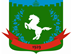 Томская область Томский районМуниципальное образование «Зональненское сельское поселение»ИНФОРМАЦИОННЫЙ БЮЛЛЕТЕНЬПериодическое официальное печатное издание, предназначенное для опубликованияправовых актов органов местного самоуправления Зональненского сельского поселенияи иной официальной информации                                                                                                                         Издается с 2005г.  п. Зональная Станция                                                                         	              № 10 от 01.03.2021ТОМСКАЯ ОБЛАСТЬТОМСКИЙ РАЙОНАДМИНИСТРАЦИЯ ЗОНАЛЬНЕНСКОГО СЕЛЬСКОГО ПОСЕЛЕНИЯПОСТАНОВЛЕНИЕ«01» марта 2021 г.                                                               		                                              №  33      В связи с изменением кадрового состава Администрации Зональненского сельского поселения, в целях эффективной работы комиссии по землепользованию и застройкеПОСТАНОВЛЯЮ:             Внести в Постановление № 93/1 от 13.05.2020г «Об утверждении Положения о комиссии по землепользованию и застройке, ее состава» (далее по тексту – Постановление) следующие изменения:Приложение № 2 к постановлению изложить в следующей редакции в соответствии с Приложением № 1 к настоящему постановлению.Признать утратившим силу Постановление Администрации Зональненского сельского поселения № 321 от 23.12.2020 «О внесении изменений в Постановление № 93/1 от 13.05.2020г «Об утверждении Положения о комиссии по землепользованию и застройке, ее состава».Разместить постановление в официальном печатном издании Зональненского сельского поселения «Информационный бюллетень Зональненского сельского поселения» и на официальном сайте муниципального образования «Зональненское сельское поселение» (www.admzsp.ru).Настоящее постановление вступает в силу с момента его официального опубликования.Контроль за исполнением настоящего постановления оставляю за собой.Глава поселения                                                        (Глава Администрации)                                                                            Е.А. КоноваловаПриложение 1к постановлению Администрации Зональненского сельского поселения от «01» марта 2021 г. № 33«Приложение 2к постановлению Администрации Зональненского сельского поселения от «13» мая 2020 г. № 93/1» СОСТАВ КОМИССИИ ПО ЗЕМЛЕПОЛЬЗОВАНИЮ И ЗАСТРОЙКЕО внесении изменений в Постановление № 93/1 от 13.05.2020г «Об утверждении Положения о комиссии по землепользованию и застройке, ее состава»Председатель комиссииЕвгения Анатольевна КоноваловаГлава поселения (Глава Администрации)Члены комиссииЧлены комиссииЧлены комиссииЗаместитель председателя комиссии, представитель Администрации Зональненского сельского поселенияМазярова Ангелина ОлеговнаУправляющий деламиСекретарь комиссии,представитель Администрации Зональненского сельского поселенияТрифонова Ирина ГеннадьевнаВедущий специалист по управлению земельными и лесными ресурсамиПредставитель Администрации Зональненского сельского поселенияМартынова Светлана БорисовнаВедущий специалист по управлению муниципальным имуществомПредставитель Администрации Томского районаУстин Алексей ВикторовичЗаместитель председателя комитета по архитектуре и территориальному развитиюПредставитель Администрации Томского районаКрутов Алексей СергеевичПредседатель комитета по архитектуре и территориальному развитиюПредставитель Администрации Томского районаБарнашова Юлия КонстантиновнаНачальник отдела градостроительстваПредставитель Департамента архитектуры и строительства Томской областиНедоговоров Юрий ДмитриевичПредседатель комитета по архитектуре и градостроительствуПредставитель муниципального предприятия Зональненского сельского поселения «Служба коммунального сервиса»Филимонов Михаил АфанасьевичДиректор муниципального предприятия Зональненского сельского поселения «Служба коммунального сервиса»Представитель Совета поселенияКоролев Евгений СтаниславовичДепутат Совета поселения